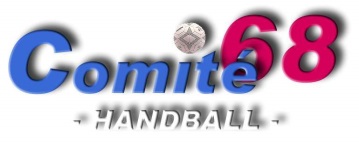   Feuille d’inscriptionAu stage Jeunes DirigeantsMerci de compléter ce bulletin-réponse et de nous le retourner au plus tard le samedi 18 janvier 2020			Par courrier à l’adresse du Comité 68(3 rue de Thann 68200 MULHOUSE)Nom 			: …………………………………………………………………………………….Prénom 		: …………………………………………………………………………………….Date de naissance 	: ……………………………………………………Adresse : 	n°  ………………   rue …………………………………………………………………………………….		Code postal   …………………………      Ville ………………………………………………………………Numéro téléphone	: ……………………………………………………Numéro portable   	: ……………………………………………………Adresse Email 	: ……………………………………………………Nom du club 	: …………………………………………………………………………………….N° de licence  : …………………………………………………………………………………….Nom du tuteur au sein du club : ……………………………………………………  Adresse du tuteur	n°  ………………   rue …………………………………………………………………………………….			Code postal   …………………………      Ville …………………………………………………	Numéro téléphone du tuteur		: ……………………………………………………Numéro portable du tuteur 	 	: ……………………………………………………Adresse Email du tuteur	: ……………………………………………………Date d’inscription : ………………………………   et cachet du club :P.S. : Pour tous renseignements complémentaires vous pouvez téléphoner à Denis JAEGY  au 06 95 56 09 17ou envoyer un mail à denis.jaegy@free.frLe président du club :Nom : ……………………………………………………Signature :Le stagiaire :                                                                             Nom : ……………………………………………………    Signature :